Name ________________________________		                          Date _______________________NYS Homework #25								                  Class _______Which of the following types of quadrilaterals always has congruent sides?RhombusTrapezoidRectangleParallelogramMr. King needs to measure  cup containers of water for each of his students for a science project. How many cup containers can he fill from a 15-cup pitcher?11 ¼ 20Mrs. Mattack wants to put a paver path around her swimming pool. Installed paver paths cost $30 per foot. The dimensions of Mrs. Mattack's pool are shown in the diagram below.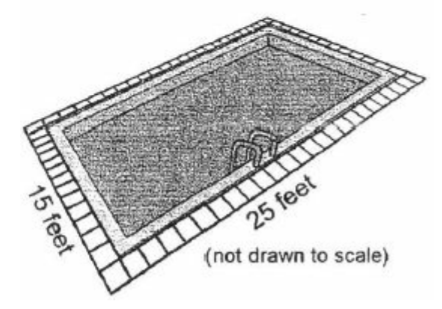 What is the cost of installing the paver path?$2,400$11,250$1,200$240At a picnic, 15 people shared 5 large sandwiches equally. How much of a did each person get to eat?of a sandwich of a sandwichof a sandwich3 sandwichesThe list below shows the numbers of miles John walked each day for 12 days.4 ,   5  ,   5   ,  4   ,   4   ,   4   ,   5  ,    4  ,  5   ,   5  ,   4  ,   5  Make a line plot of the data using the line below. Include a title and correct labels. 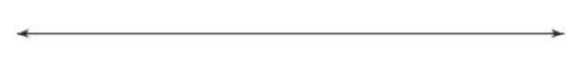 